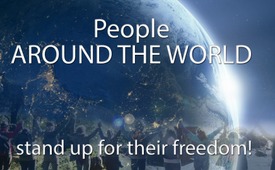 People around the world stand up for their freedom!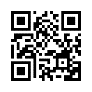 The global demonstration against the governments' robbery of basic human rights and constitutionally protected freedom through the disproportionate restrictive measures due to the Corona crisis. Once again, a great chasm opened up between the reports of the leading media and the participants.On Saturday, March 20, 2021, following a call, people demonstrated worldwide. A demonstration against the excessive restrictive measures taken by governments of the Corona-virus-dictatorship, which shamelessly override basic human rights and constitutionally protected freedoms.  

Countless people around the world have been 
standing up for five important freedoms:
- for freedom of opinion
- for unrestricted freedom of travel and contact  
- for freedom of choice  
- freedom of assembly
- and for freedom and self-determination of personal
   health
More than 40 countries applied to take part in this campaign. 

Kla-TV, as alternative news channel, covers this worldwide event with several eyewitness reports of these actions from several countries.


•  Rally in Tasmania, island near Australia:
(Song) You’re never gonna make us wear a mask, we wanna be healthy.  Cause we are the 99%, we are the ninety., together very mighty, we are the 99%.  You can keep your 5G towers far away, you will never get that to consent, we don’t like your short-wave showers, and fibre optic cable is faster anyway, you’re never get us to consent .

We can think about it, read the information, talk to our doctor, think about the positive and negative consequences and say: No, thank you! I'm just not a good customer, I'm critical of vaccination. Do you know how to define vaccine-critical? I don't want vaccines, even though they are offered. I don't want to eat at McDonald's either, although it is offered. I don't want other things either, even though they are available, as for example alcohol. And many other things; I am not interested in it, even though they are on offer. Yes, I must be a very hesitant person! Oh yes, by the way, that's an expression from marketing: "sales resistance, reluctance to buy"! So overcoming vaccination criticism means overcoming sales resistance.


•  Demonstration in Liestal, Switzerland:
A peaceful demonstration in Switzerland with over 8000 participants. 


•  Demonstration in Copenhagen, the capital of Denmark:
About 1,500 people on the streets in Copenhagen. The start of the demonstration was peaceful. Later complications arose due to rioters. There was unrest here caused by mutual accusations.
"Men in Black, Denmark". This group has organised the demos in Denmark. There, demos are usually held twice a month in the evenings from 7pm.
Usually between 700 and 2000 people take part.
The aim is to oppose the government's measures, COVID restrictions and compulsory test vaccinations, the new epidemic low, the covid passport, etc.


•  Demonstration in Kiev, the capital of Ukraine:
No sooner was this event planned than a hard lockdown was announced in Kiev. The whole event was on the brink of collapse. Nevertheless, about 800 to 2000 people took part in the demonstration. People from different parts of Ukraine drove 600 to 700 km to be there. It was a union of determined, vibrant people for their freedoms. Families, youth, and children also took part. Everything was guarded and supervised by a loyal police, who accompanied the demonstration from the beginning until the evening. The first action was a "zombie march", as the organizers wanted to show how many people are led and manipulated by their fear. It was a spectacular display. The passer-bys took in the demonstration very well. They filmed the action with their mobile phones and sent live pictures from the scene. Car drivers opened their windows, clapped, and supported the demonstrators. There was a feeling in the atmosphere that people had overcome the fear that had been instilled in them time and again. 
The people felt that even the weather was symbolic: as it is typically in Ukraine in March, it suddenly snowed and then the sun shone again. The sky was black on one side and bright and sunny on the other. And the sun won in the end!
The demo was very peaceful, it was just like a big family celebration, a celebration of life! In the social networks, this event is called "Great Revival".


•  Demonstration in Wilsdruff, Germany:
It is the children who fall silent under the COVID measures. Children who are irritated by the compulsion to keep their distance from their schoolmates and come home crying from exhaustion after hours of wearing masks. A lost generation that cannot comprehend what is happening to them here. Young people in particular suffer badly from the Corona policy.
Parents of children from the schools in Wilsdruff organized a protest and peacefully and quietly placed placards, candles and children's shoes in front of the post office milestone in Wilsdruff. 


•  Demonstration in Kassel, Germany:  
In the run-up to the demonstration, the city administration of Kassel said that the demonstration would not be allowed to take place. With flimsy arguments because of increasing numbers of cases, the demonstration was rejected. However, via the administrative court, the demonstration was allowed. Obstacles were put in place. The planned square was cancelled, whereupon the participants gathered at the fairground "Schwanenwiese". Then, in the course of the day, the participants there received a message that thousands were in the city centre. Thereupon the demonstrators moved into the city centre of Kassel.

Witness statement:
"We went into town; in the middle of Kassel's pedestrian zone there were still a lot of  people. People were singing a typical song in the street: "Oh, how beautiful it is, oh, how beautiful it is - you haven't seen anything like it in a long time, so beautiful!" 
We were told that the march was only allowed to go through the city twice. A small group (of opponents of the demo) opposed the demo march with bicycles, and the police threw these blocking bicycles high in the air so that the demonstrators could pass through. The police let the people linger in the pedestrian zone for a very long time. There was a large police presence there, but everything was really peaceful - the police officers were friendly and also irritated that so many, normal citizens, people like you and me, were taking part in the demonstration. We were told at the end of the demonstration that a water cannon was used for the time when the TV station RTL was on site for filming. The police even sprayed their own people. After the RTL filming ended, the water cannon left. There was no reason to use the water cannon. 
The press stated that 20,000 demonstrators were present. In fact, however, there were more than 50,000  on the road with us."

The reports in the leading media about the demonstrations referred to troublemakers and so-called "COVID deniers". In fact, the demonstration had nothing in common with Corona denial. Demonstrations were held worldwide because of the governments' restrictive disproportionate Corona measures. If only a few excerpts are shown today, the press reports clearly contradict the experience of thousands of participants in many places worldwide. Witnessed, with only few exceptions, was both the peaceful atmosphere among demonstrators and the fair and cooperative escort by police officers with hearts.
Spring is coming and people are waking up!from jeb./avrSources:Organisatoren der Großdemo in Kassel: 
https://www.instagram.com/worldwidedemonstration/
«Millions March Hobart», YouTube Kanal: Tassie Tiger Talks
https://www.youtube.com/watch?v=DNgHhhphjvk
Musik (Demo in Kassel, Deutschland): Mickie Krause ‒ Oh wie ist das schön, YouTube Kanal: Musick7Ambiance
https://www.youtube.com/watch?v=QWg7j6BsR2U
Musik(Demo in Kiew, Ukraine): Die Hymne der freien Menschen – «Гімн вільних людей»: https://www.facebook.com/jasperinga/videos/10225418239589944This may interest you as well:---Kla.TV – The other news ... free – independent – uncensored ...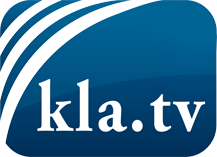 what the media should not keep silent about ...Little heard – by the people, for the people! ...regular News at www.kla.tv/enStay tuned – it’s worth it!Free subscription to our e-mail newsletter here: www.kla.tv/abo-enSecurity advice:Unfortunately countervoices are being censored and suppressed more and more. As long as we don't report according to the ideology and interests of the corporate media, we are constantly at risk, that pretexts will be found to shut down or harm Kla.TV.So join an internet-independent network today! Click here: www.kla.tv/vernetzung&lang=enLicence:    Creative Commons License with Attribution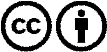 Spreading and reproducing is endorsed if Kla.TV if reference is made to source. No content may be presented out of context.
The use by state-funded institutions is prohibited without written permission from Kla.TV. Infraction will be legally prosecuted.